Publicado en Sant Cugat del Vallès el 18/01/2017 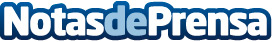 Sant Cugat Comerç renueva su imagen y estrena webSant Cugat Comerç presentará en sociedad la innovadora y renovada imagen corporativa que tendrá la asociación a partir de este mes de enero de 2017Datos de contacto:e-deon.netComunicación · Diseño · Marketing931929647Nota de prensa publicada en: https://www.notasdeprensa.es/sant-cugat-comerc-renueva-su-imagen-y-estrena Categorias: Cataluña Eventos Consumo Consultoría http://www.notasdeprensa.es